Please send healthy snacks and lunch on the days indicated.   We are a nut aware school and due to severe allergies in the classrooms please DO NOT send ANY nut items. Please send a re-usable water bottle everyday. *** Child Focused conversations will take place on September 15th.              Lena Shaw Elementary
        Kindergarten Gradual Entry for September 2023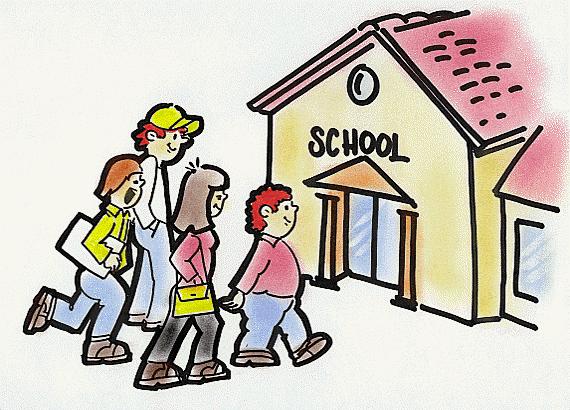 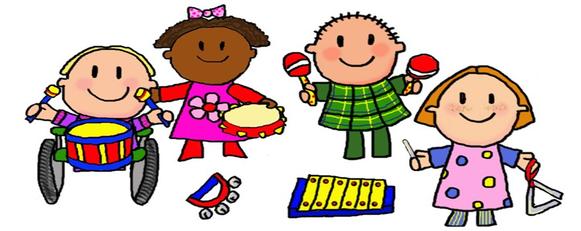             Lena Shaw Elementary
        Kindergarten Gradual Entry for September 2023            Lena Shaw Elementary
        Kindergarten Gradual Entry for September 2023            Lena Shaw Elementary
        Kindergarten Gradual Entry for September 2023            Lena Shaw Elementary
        Kindergarten Gradual Entry for September 2023            Lena Shaw Elementary
        Kindergarten Gradual Entry for September 2023            Lena Shaw Elementary
        Kindergarten Gradual Entry for September 2023            Lena Shaw Elementary
        Kindergarten Gradual Entry for September 2023            Lena Shaw Elementary
        Kindergarten Gradual Entry for September 2023            Lena Shaw Elementary
        Kindergarten Gradual Entry for September 2023            Lena Shaw Elementary
        Kindergarten Gradual Entry for September 2023SundayMondayMondayTuesdayTuesdayWednesdayThursdayThursdayFridayFridaySaturdayPlease keep this calendar handy for drop off and pick up times.Please keep this calendar handy for drop off and pick up times.Please keep this calendar handy for drop off and pick up times.Please keep this calendar handy for drop off and pick up times.Please keep this calendar handy for drop off and pick up times.Please keep this calendar handy for drop off and pick up times.Please keep this calendar handy for drop off and pick up times.Please keep this calendar handy for drop off and pick up times.Please keep this calendar handy for drop off and pick up times.34Labour DayNO SCHOOL5
       30 MinutesConfirm Registration & Welcome Families10:00 - 10:305
       30 MinutesConfirm Registration & Welcome Families10:00 - 10:3061.5-hour class Yellow, Purple & Blue Groups 8:45 - 10:15 Red & Green Groups 10:45 - 12:15Students bring water bottles61.5-hour class Yellow, Purple & Blue Groups 8:45 - 10:15 Red & Green Groups 10:45 - 12:15Students bring water bottles61.5-hour class Yellow, Purple & Blue Groups 8:45 - 10:15 Red & Green Groups 10:45 - 12:15Students bring water bottles71.5-hour classYellow, Purple & Blue Groups 8:45 - 10:15 Red & Green Groups 10:45 - 12:15Students bring water bottles71.5-hour classYellow, Purple & Blue Groups 8:45 - 10:15 Red & Green Groups 10:45 - 12:15Students bring water bottles81.5-hour classALL GROUPSYellow/Purple/Blue/RedGreen 8:45 - 10:15Students bring water bottles910112.5-hour classALL GROUPSYellow/Purple/Blue/Red/Green8:30 - 11:00Students bring water bottles and snack123-hour classALL GROUPSYellow/Purple/Blue/RedGreen8:30 - 11:30Students bring water bottles and snackFamilies sign up for Child-Focused Conversations123-hour classALL GROUPSYellow/Purple/Blue/RedGreen8:30 - 11:30Students bring water bottles and snackFamilies sign up for Child-Focused Conversations134-hourALL GROUPSYellow/Purple/Blue/RedGreen8:30 - 12:30Children stay over lunchStudents bring water bottles, snack, and lunch134-hourALL GROUPSYellow/Purple/Blue/RedGreen8:30 - 12:30Children stay over lunchStudents bring water bottles, snack, and lunch134-hourALL GROUPSYellow/Purple/Blue/RedGreen8:30 - 12:30Children stay over lunchStudents bring water bottles, snack, and lunch144-hour class ALL GROUPSYellow/Purple/Blue/RedGreen8:30-12:30Children stay over lunchStudents bring water bottles, snack, and lunch144-hour class ALL GROUPSYellow/Purple/Blue/RedGreen8:30-12:30Children stay over lunchStudents bring water bottles, snack, and lunch15K Students not in session.Child Focused Conversations 161718FIRST FULL DAY FOR ALL K Students191920202021212223